ADVENTURES IN 3 DIMENSIONS: 20TH CENTURY SCULPTURE IN BRITAIN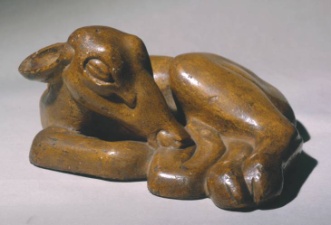 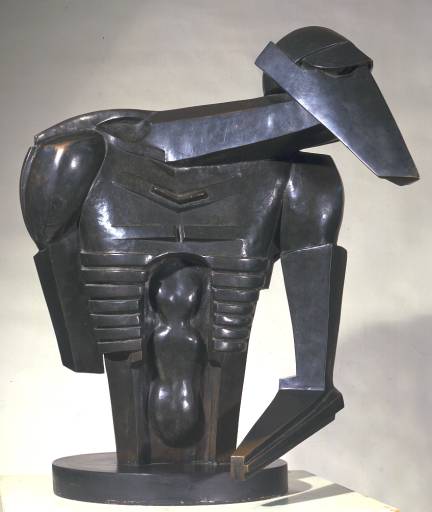 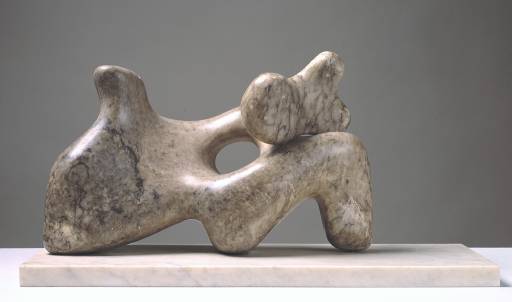 I became a sculptor to make things real.    (Henry Moore)	Modern sculpture is mysterious to many people.  Frequently abstract or distorted in form, and complicated rather than illuminated by critical jargon, it seems difficult and inaccessible.  Yet everywhere we go, sculpture is: invading our space, demanding to have attention paid.  That is what makes it so challenging, and potentially so rewarding.	The story of sculpture through the 20th century reveals a growing understanding of how form can be manipulated to explore emotion as well as appearance, how materials can dictate meaning as well as shape, and how technical skill and concentrated imagination can use a three-dimensional language as expressively as any painter, poet or novelist to give us insights into the rhythms and meanings of life itself.  	Initially controversial, the names of the sculptors involved have tended to become more accessible than what they made. Jacob Epstein and Henri Gaudier-Brzeska; Barbara Hepworth and Henry Moore; Michael Ayrton, Anthony Gormley, Elisabeth Frink and Eduardo Paolozzi – their work stands at the heart of our time, and yet still, too often, people looking at individual pieces are intimidated where they should be enthralled.  The viewing of sculpture is an exploration, an adventure, something to be enjoyed.  This lecture sets out to prove that we can all be explorers.  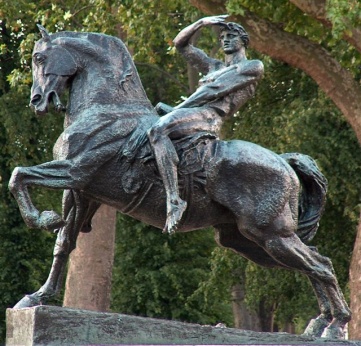 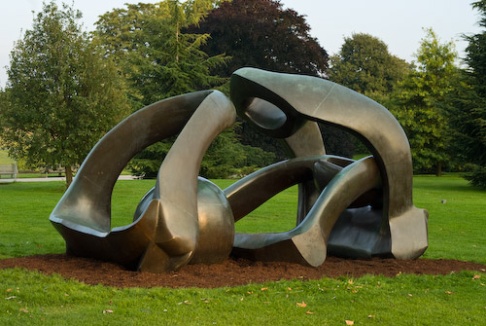 ARTISTSAlfred Gilbert   1854-1934Frederic Leighton   1830-96Hamo Thorneycroft   1850-1925   George Frederic Watts   1817-1904Jacob Epstein   1880-1959Frank Dobson   1888-1963Alan Durst   1883-1970Henri Gaudier-Brzeska   1891-1915Eric Gill   1882-1986Michael Ayrton   1921-75Anthony Caro   1924-2013Elisabeth Frink   1930-93Barbara Hepworth   1903-75Henry Moore   1898-1986Eduardo Paolozzi   1924-2005Tony Cragg b.1949Antony Gormley   b.1950Anish Kapoor   b.1954David Nash b.1945FURTHER READINGSusan Beattie   The New Sculpture 1983   Yale University Press Penelope Curtis    Sculpture 1900-1945 (Oxford History of Art) 1999Oxford University Press Penelope Curtis & Keith Wilson   Modern British Sculpture 2011   Royal AcademyHerbert George   The Elements of Sculpture 2014   Phaidon D.J. Getsey    Sculpture and the Pursuit of a Modern Ideal in Britain							Ashgate Publishing 2004William Tucker    The Language of Sculpture (new ed.)   Thames & Hudson 1992There is also an excellent series published by Lund Humphries in association with the Henry Moore Foundation: British Sculptors and Sculpture, which includes monographs of many less familiar artists.FURTHER EXPLORATIONSThere is an increasing number of Sculpture Parks in this country which provide opportunities to see sculpture in what many of the makers regarded as its natural habitat – the landscape.  Among the best are:The Barbara Hepworth Museum and Sculpture Garden, St Ives, Cornwall	The Cass Sculpture Foundation, Goodwood.The Henry Moore Foundation, Perry Green, HertfordshireThe Ironbridge Open Air Museum of Steel Sculpture, Telford, ShropshireThe New Art Centre Sculpture Park and Gallery, Roche Court, WiltshireSausmarez Manor Art Park, GuernseyThe Yorkshire Sculpture Park, WakefieldAnd in addition – keep your eyes open wherever you go.  City, town and country – there’s more sculpture out there than you might think!SLIDE LIST   Slide 1: (from left)	Eric Gill   Ecstasy 1911   (Portland stone)   [Tate Gallery]	Michael Ayrton   Scavenger II 1968   (bronze)   [Private Collection (pc)]	Henry Moore   Hill Arches 1972-3   (bronze)    [Moore Foundation]Slide 2:	Elisabeth Frink   Walking Madonna 1981   (bronze)   [Salisbury Cathedral]	Hamo Thorneycroft   Oliver Cromwell 1895-99   (bronze)   [Houses of Parliament]Slide 3:	Frederic Leighton   Athlete Wrestling with a Python 1877   (bronze)   [Tate Gallery (TG)]	George Frederic Watts   Physical Energy 1902   (bronze)   [Kensington Gardens]Slide 4:	Alfred Gilbert   Perseus Arming 1882   (bronze)   [Minneapolis]   	George Frampton   Peter Pan 1912   (bronze)   [Kensington Gardens]Slide 5:	Alfred Gilbert   Shaftsbury Memorial (Eros) 1886-93   (bronze & aluminium)	Thomas Brock   A Moment of Peril 1881   (bronze)   [Leighton House garden]Slide 6:Hamo Thorneycroft   Joy of Life 1895   (bronze)   [pc]	Eric Gill   A Roland for an Oliver 1910   (Hoptonwood stone)   [University of Hull]Slide 7: (from left)	Jacob Epstein   Infancy 1908   (plaster model for stone)   [Original carvings on Zimbabwe House, The Strand]Portrait of Einstein 1933   (bronze)   [V&A]		Consummatum Est 1936-7   (alabaster)   [National Gallery of Scotland, Edinburgh]Slide 8: (from left)	Henri Gaudier-Brzeska   Hieratic Head of Ezra Pound 1914   (marble)   						[National Gallery of Art, Washington DC]		Sleeping Fawn 1913   (painted plaster from original marble)   [TG]		Bird Swallowing Fish 1914   (painted plaster)   [Kettle’s Yard, Cambridge]Slide 9:	Alan Durst   The Acrobats 1937   (wood)   [TG]	Frank Dobson   Manchild 1921  (marble)   [TG]Slide 10:	Jacob Epstein   Rock Drill (Torso) 1913-16   (bronze)   [TG]	Henry Moore Large Upright Internal/External Form 1981-2 (bronze) [Kew]Slide 11: (from left)	Henry Moore   King and Queen 1952-3   (bronze)   [Glenkiln Estate, Dumfries]		A Suckling Child   1930   (alabaster)   [Pallant House, Chichester]			Stringed Figure 1958-60   (bronze & strings)   [TG]Slide 12:	Henry Moore   Reclining Figure 1936   (elm)   [Wakefield Art Gallery]	Barbara Hepworth   Mother and child 1934  (Cumberland alabaster)   [TG]Slide 13: (from top left)	Barbara Hepworth   Conoid, Sphere and Hollow III 1937   (marble)   [Government collection (HM Treasury)]Single Form (September) 1961   (walnut)   [TG]Stringed Figure (Curlew II) 1956   (bronze & strings) [TG]Slide 14:	Anthony Caro   Early One Morning 1962  (painted steel & aluminium)  [TG]Slide 15: (from top left)	Elisabeth Frink   Bird 1952   (bronze)   [TG]			Riace Figures 1986-9    (bronze)   [Yorkshire Sculpture Park] Prisoner 1988   (bronze)   [Bristol City Museum]   Slide 16:	Eduardo Paolozzi   Cyclops 1957   (bronze)   [TG]	 Michael Ayrton   Arkville Minotaur 1968-9   (bronze)   [London Wall, Barbican]Slide 17:	Antony Gormley   Quantum Cloud 2000   (steel)   [River Thames, Greenwich]		Anish Kapoor & Cecil Balmond   Orbit 2012   [Olympic Park, Stratford]Slide 18: (from left)	Tony Cragg   Here Today, Gone Tomorrow 2002   (stone)   [Cass Sculpture Foundation, Goodwood]       David Nash   Black Dome 1986   (charred oak)   [Forest of Dean, Glos.]Wooden Boulder 1978-2003-2009-?   (oak)   [River Dwyryd and estuary, N. Wales]Slide 19:	Jacob Epstein   Jacob and the Angel 1940-41   (alabaster)   [TG]	Antony Gormley   Angel of the North 1995-8   (steel & concrete)   [Gateshead]Slide 20:	Barbara Hepworth   Conversation with Magic Stones 1973   (bronze)   [TG]	My sculpture is sufficient explanation in itself.    (Jacob Epstein)          	A sculpture might, and sculptures do, reside in emptiness, but nothing happens	until the living human encounters the image.   (Barbara Hepworth)	Art is an instrument for thinking.    (Antony Gormley)